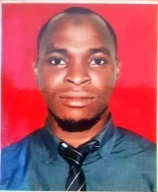 CURRICULUM VITAEPERSONAL DATA1.	Name					RAJI, Sadiq Ademola2.	Post Applied For:			Lecturer I3.	Present Position:			Lecturer II4.	College/Department:			College of Management and Social Sciences/						Accounting and Finance5.	Place and Date of Birth		Osogbo, 28thAugust, 19886.	Nationality				Nigerian7.	State of Origin/LGA			Osun/ Osogbo8.	Marital Status:				Married9.	Number of Children			One10.	Residential Address			12A Wole-ola-Estate, Osogbo, Osun State11.	Correspondent Address		Department of Accounting and Finance						College of Management and Social Sciences,						Fountain University, Osogbo						Osun State, Nigeria						+234 8037381446						raji.sadiq@fuo.edu.ng						asdera223@yahoo.com12.	Educational Institutions with Date:Bowen University, Iwo Nigeria			2017-till DateUniversity of Glasgow, United Kingdom		2011-2012Igbinedion University, Okada, Nigeria		2006-2010National Examination Council			200713.	Academic Qualifications with Date:Ph.D in Accounting (in-view)				2016- Till DateM.Sc (International Finance and Economic Policy)	2011-2012B.Sc (Accounting)					2006-2010Senior School Certificate (SSCE)			200614.	Professional Qualification(s) with Date:Nil15.	Training/ Professional Courses attended with Date:Final Account with IFRS & IPSAS Compliance: Preparation, PresentationEffective Treasury, E-payment, Cash Management and Improved Development in Fraud Curbing and Control in the Public SectorSage 50 Accounting Practical Training16.	Member of Professional Bodies/Society with Date:Institute of Forensic Accountants, Nigeria (2019)Nigerian Institute of Management (Chartered) (2019)Institute of Professional Managers and Administrators of Nigeria (2017)Nigeria University of Accounting Student Association Igbenidion University, ChapterMuslim Student Society of Nigeria Igbenidion University, ChapterJunior Chamber International, Nigeria, Fountain University, Osogbo17.	Work Experience with Datei.          Work Experience in the UniversityLecturer, Department of Accounting and finance, Fountain University, Osogbo, Osun  State:								October 2014 till DateCourses Taught and Currently Teaching ACC 002 	Cost AccountingMSS 101	Mathematics for Social Sientists IACC 201 	Financial Accounting I		ACC 202	Financial Accounting II		ACC 203	Introduction to Cost and Management Accounting		ACC 204	Cost AccountingACC 210	Computer Applications in AccountingMSS 201	Statistical Methods & Applications IMSS 202	Statistical Methods & Applications IIACC 301	Intermediate Financial Accounting IACC 302 	Intermediate Financial Accounting IIACC 304	Research MethodsACC 305 	Management Accounting I	ACC 306 	Management Accounting IIBFN 301 	Business Finance IBFN 302	Business Finance IIBFN 307	Mortgage FinanceACC 401	Advance Financial AccountingACC 405	Strategic Financial Management IACC 406	Strategic Financial Management IIii.          Previous Work Experience outside the UniversityGbenga Olaleye and Company, Nigeria (Audit Trainee)	April. 2013 – Sept. 2013Akard Nigeria Enterprises, Nigeria (Account Manager)	Jan. 2013 – Mar. 2013Age Scotland, Glasgow, United Kingdom (Shop Manager)	June 2012 – Dec. 2012Okam High School, Benue, Nigeria				Nov. 2010 – Sept. 2011 Power Holding Company of Nigeria (Account Officer)	July 2009 – Oct. 200918.	Details of Administrative and Leadership Experience in the University System:a)	Administrative ExperienceCourse Adviser: to Part 2 students, Accounting and Finance Programme – (2014-2015)	to Part 3 students, Accounting and Finance Programme 		       – (2015-2016)	to Part 4 students, Accounting and Finance Programme 		       – (2016-2017)	to Part 2 students (first semester), Accounting and Finance Programme – (2016-2017)	to Part 3 students (first semester), Accounting and Finance Programme – (2016-2017)	to Part 1 and 3 students, Accounting and Finance Programme             – (2017 till date)ii)	Examination Officer, Accounting and Finance		   – (2015 till date)Finance Officer, Accounting and Finance		               – (2017 till date)b)	Other appointment s in the Universityi)	Supervisor, Entrepreneurship Community Service		    - (2015 to 2017)Mosque Project Committee,					    -(2016/2017)Sub-Security Committee, Convocation Ceremony		    - (2018)19.Thesis/Dissertation: i.     PhD. Thesis/Dissertation i.    M.Sc Thesis/Dissertation:Effect of merger and acquisition on Bank’s performance in Nigeriaii.   B.Sc Thesis/Dissertation:Impact of working capital on performance of quoted manufacturing companies in Nigeria20.	Academic PublicationRAJI, S.A, (2016) “Effect of Acquisition on Banks' Liquidity in Nigeria” International Journal of Innovative Research and Advanced Studies, 3 (1)RAJI, S. and Mbashiru F. (2016) “Corporate social responsibility and firm’s performance in Nigeria” International Journal of Research in Social Sciences, 11(1)Bojuwon M. and RAJI, S. (2016) “Lecturers Commitment towards students academic performance: A regression Analysis. Journal of Accounting and Management, 6(3)RAJI, S.A, (2017),”Impact of working capital management on SME’s Performance in Nigeria” Arabian Journal Business and Management Review, 7(1), RAJI, S.A, Bamgbose F., Olusegun B. and Abidoye M. (2017), ”Effect of recapitalization and firm’s performance in Nigeria. Journal of Emerging Trends in Economics, 9(1), 20425-20435Raji, S., Adekoya A., Mbashiru F. and Adebayo Ibrahim (2017), “Corporate Social Resposibility and Firms’ Performance in Nigeria. Journal of Emerging Trends in Economics and Management Science, 8(6),RAJI, S. and Abdurrahman Z.J. (2017),”Impact of Capital Structure on Insurance Firms’ Performance in Nigeria. Journal of Business Management and Economics, 5(11), 18-23RAJI, S., Adebayo I. and Folarin O. (2017), “Impact of Working Capital on firms’ performance in Nigeria”.  Osogbo Journal of Management,No 2(3) 47-64Abdulrahman Z., Idowu K., Raji S., and Oke A. (2018), “Audit Atrributes and Financial Reporting Qualiyu of Listed Food and Beverages Firms in Nigeria”. Esut Journal of Accountancy, 9(1), 117-126Okanlawon B., Raji S., Bojuwon M. &Abidoye M.K (2019). “ Impact of Tax Morale On Economic Development in Nigeria”.  Nile Journal of Business and Economics. 13, 38-5321.	Research InterestImproving cost and management effectiveness and efficiency for the purpose of achieving organizational goals and economy growth and development22.	Research in ProgressEffect of Board Characteristic on Firms’ Performance in NigeriaIntroductionIn recent years, board composition is one of the factor that affect organisational performance. Corporate boards have become critical for the smooth operation of any organisations (chemwemo, 2016). It is the life wire of any organization’s management which, hinders agency costs (Roberts, McNulty and Stiles, 2005, Imad, 2015). The board is charged with monitoring the organization performances for the purpose of ensuring returns to the investors and shareholders (Shleifer and vishny, 1997, cited in Imad, 2015).Aims/ObjectivesThe aim of the study is to examine the effect of board characteristic on selected firms’ performance in NigeriaMethodologyThe study uses secondary data to analysis the objectives of the study. Data are extracted form audited annual report of respective firmsExpected ResultThe apriori expectation is that board characteristic  should have positive and significant effect on firms performanceContribution to Knowledge/SocietyThe contribution of this study is to allow effective and efficient policy making considering the members and number of boards that a frim should have.Corporate Social Responsibility and Banks Performance in NigeriaIntroductionThe keen interest in Corporate Social Responsibility (CSR) in recent years has produced a growing curiosity both in academic literature and the business world (McWilliams and Siegel, 2011 and Margolis and Walsh, 2003). Igwe (2011) noted that the interactions between organizations and its environment posed some social and economic challenges that if not properly handled could adversely affect the smooth operations of the organization.Aims/ObjectiveThis study aim to investigate the impact of CSR on the performance of banks in NigeriaMethodologyData was extracted from audited the financial reports of respective banks. This study employs OLS (panel data) to analyse the data gatheredExpected resultThe apriori expectations are as follows; education cost, environment and efficiency are expected to be positive, negative and positive respectively.Contribution to KnowledgeNigeria needs to establish efficient arrangements to deal with corporate social responsibility and ensure that they invest more in CSR for the purpose of economy development and organization sector as well.Firms Attributes and financial Performance among quoted manufacturing firms in NigeriaIntroductionThe subject of financial performance of corporate organization has received significant attention from scholars in the various areas of business and strategic management. It has also been the primary concern of business practitioners in all types of organizations since financial performance has implications to organization’s health and ultimately its survival. High performance reflects management effectiveness and efficiency in making use of company’s resources and this in turn contributes to the country’s economy at large (Naser, and Mokhtar, 2004). Financial performance to shareholders and other stakeholders is a benchmark for both investment and financial decisions. The performance of the economy at the national and regional levels directly affects the business strategy of individual's firm and may affect the overall performance of industries (Abuh and Samaila, 2015)Aims/ObjectivesThe main is determine the impact of firm attributes (firm size, leverage, growth and age) on firm performanceMethodologyThis study will employ secondary data. Secondary data to be used in this study will be sourced only from Nigeria Stock Exchange (NSE) published fact book and published audited annual reports of the firms.Expected ResultThe apriori expectation is that firm’s attribute should have positive and significant effect on firm’s performanceContribution to KnowledgeThis will contribute to management development by building up the total assets, human capital, Intellectual capital and other variants that will boost the firm size of the manufacturing industriesEffect of acquisition on Banks’ Performance in Nigeria23.	Research Collaboration Experience	NIL24.	Conferences Attended and Papers Presented:       a. Published in the Book of Abstract of Conference Proceedings	 NIL25.	Extra-Curricular Activities:	Football, Chess, Monopoly, Scrabble and Table Tennis26.	REFEREESDr. Yulia RodionovaSenior Lecturer in FinanceLeicester Business School, De Montfort UniversityBusiness and Law, Leicester Business School,The Gateway, De MontfortUniversity,  Leicester, UK 		yrodionova@dmu.ac.uk	(+44 (0) 116 250 6098)Dr. F.O. AlimiHead of DepartmentCollege of Education Ila-OrangunSchool of Language, College of Education, Ila-Oragun		fataikiola2007@yahoo.com	(+234 (0) 806 677 2441)Professor Hassan M.A.Head of DepartmentAdekunle Ajasin UniversityDepartment of Adult Education, Faculty of Education, Adekunle Ajasin University	ayindeayindeayinde@hotmail.com	(+234 (0) 803 422 9218)Signature/Date:...................................			